                                                                                                                          П Р О Е К Т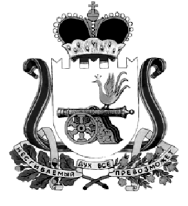 Совет депутатов КАМЕНСКОГО СЕЛЬСКОГО  поселения КАРДЫМОВСКОГО района Смоленской областиРЕШЕНИЕ	Заслушав и обсудив информацию Администрации  Каменского сельского поселения об исполнении бюджета Каменского сельского поселения  Кардымовского района Смоленской области  за 2013 год, руководствуясь статьями 153, 264.6 Бюджетного Кодекса Российской Федерации, Уставом Каменского сельского поселения,  Совет депутатов Каменского сельского поселения Кардымовского района Смоленской области 	Р Е Ш И Л:Утвердить отчет об исполнении бюджета Каменского сельского поселения Кардымовского района Смоленской области  за 2013 год  по доходам в сумме 3229,3 тыс. рублей, по расходам в сумме 3252,1 тыс. рублей с превышением расходов  над доходами (дефицит бюджета Каменского сельского поселения)  в сумме  - 22,8 тыс. рублей.Утвердить показатели:            2.1. доходов бюджета Каменского сельского поселения за 2013 год по кодам классификации доходов бюджетов  согласно приложению 1 к настоящему решению;      2.2.  доходов бюджета Каменского сельского поселения за 2013 год по кодам видов доходов, подвидов доходов, классификации операций сектора государственного управления, относящихся к доходам бюджета, согласно приложению 2 к настоящему решению;2.3. расходов бюджета Каменского сельского поселения за 2013 год по ведомственной структуре расходов бюджета Каменского сельского поселения согласно приложению 3 к настоящему решению;2.4. расходов бюджета Каменского сельского поселения за 2013 год по разделам и  подразделам классификации расходов бюджетов согласно приложению  4 к настоящему решению;2.5. источников финансирования дефицита бюджета Каменского сельского поселения в 2013 году  по кодам  классификации  источников финансирования  дефицитов бюджетов согласно приложению 5 к настоящему решению;	2.6. источников финансирования дефицита бюджета Каменского сельского поселения в 2013 году по кодам  групп, подгрупп, статей, видов источников финансирования дефицитов бюджетов, классификации операций сектора государственного управления, относящихся к источникам финансирования дефицитов бюджетов, согласно приложению 6 к настоящему решению;          3. Настоящее решение опубликовать в газете «Знамя труда».Глава муниципального образованияКаменского сельского поселенияКардымовского районаСмоленской области							        В.П.Шевелева                                                                                                                                   Приложение № 1                                                                                                                                                к   решению Совета депутатов                                                                                                                                                                                                                                                                                                 Каменского сельского поселения                                                                                                                                                                                                                                                                                                                                                                                                                                                                                                   №       от                    2014г.Доходы бюджета Каменского сельского поселения за 2013  по кодам классификации доходов бюджетов                                                                                                                                                                 (тыс. рублей)                          							               Приложение № 2                                                                                                                                                к   решению Совета депутатов                                                                                                                                                                                                                                                                                                 Каменского сельского поселения                                                                                                                                                                                                                                                                                                                                                                                                                                                                                                   №       от                    2014г.      Доходы бюджета Каменского сельского поселения за 2013 год по кодам  видов доходов, подвидов доходов, классификации операций сектора государственного управления, относящихся к доходам бюджета                                                                                                                                          Приложение № 6          	                                                                                                              к решению Совета депутатов                                                                                                                            Каменского сельского поселения                                                                                                                                                      №            от                    2014 г. Источники финансирования дефицита бюджета Каменского сельского поселения в 2013 году по кодам групп, подгрупп, статей, видов источников финансирования дефицитов бюджетов, классификации операций сектора государственного управления, относящихся к источникам финансирования дефицитов бюджетов                                                                                     (тыс. рублей)        от   «     »                   2014     №  «Об исполнении бюджета Каменского сельского поселения   Кардымовского   района  Смоленской области за 2013 год»Наименование главного администратора дохода, показателя   КодКассовое исполнение123Федеральная налоговая служба(Управление Федеральной налоговой службы по Смоленской области)  182341,0Налог на доходы физических лиц с доходов, источником которых является налоговый агент, за исключением доходов, в отношении которых исчисление и уплата налога осуществляется в соответствии  со статьями 227, 2271 и 228 Налогового кодекса Российской Федерации182 101 02010 01 0000 110216,2Единый сельскохозяйственный налог182 105 03000 01 0000 1100,6Налог на имущество физических лиц, взимаемый по ставкам, применяемым к объектам налогообложения, расположенным в границах поселений182 106 01030 10 0000 110-7,6Земельный налог, взимаемый по ставкам, установленным в соответствии с подпунктом 1 пункта 1 статьи 394 Налогового кодекса Российской Федерации и применяемым к объектам налогообложения, расположенным в границах поселений182 106 06013 10 0000 110268,4Земельный налог, взимаемый по ставкам, установленным в соответствии с подпунктом 2 пункта 1 статьи 394 Налогового кодекса Российской Федерации и применяемым к объектам налогообложения, расположенным в границах поселений182 106 06023 10 0000 110-136,6Администрация муниципального образования «Кардымовский район» Смоленской области  902368,4Доходы, получаемые в виде арендной платы за земельные участки, государственная собственность на которые не разграничена и которые расположены в границах поселений, а также средства от продажи права на заключение договоров аренды указанных земельных участков902 111 05013 10 0000 120161,2Доходы от продажи земельных участков, государственная собственность на которые не разграничена и которые расположены в границах поселений902 114 06013 10 0000 430207,2Финансовое управление Администрации муниципального образования «Кардымовский район» Смоленской области   9032117,6Дотации бюджетам поселений на выравнивание бюджетной обеспеченности903 202 01001 10 0000 1512117,6Администрация Каменского сельского поселения Кардымовского района Смоленской области  930402,3Прочие субсидии бюджетам поселений930 202 02999 10 0000 151350,6Субвенции бюджетам поселений на осуществление первичного воинского учета на территориях, где отсутствуют военные комиссариаты930 202 03015 10 0000 15151,7                                                                                                                                                Приложение № 3                                                                                                                                                                                                                                                                                                  к решению Совета депутатов                                                                                                                                  Каменского сельского поселения                                                                                                                                  №            от                    2014 г.   Расходы бюджета Каменского сельского поселения за 2013 годпо ведомственной структуре расходов местного бюджета                                                                                                                                                  (рублей)                                                                                                                                               Приложение № 4          	                                                                                                                   к решению Совета депутатов                                                                                                                                 Каменского сельского поселения                                                                                                                                 №            от                    2014 г. Расходы бюджета Каменского сельского поселения за 2013 годпо разделам и подразделам классификации расходов бюджетов                                                                                                                                    (рублей)                                                                                                                                          Приложение № 5          	                                                                                                              к решению Совета депутатов                                                                                                                            Каменского сельского поселения                                                                                                                                                      №            от                    2014 г. Источники  финансирования дефицита бюджета Каменского сельского поселения в 2013 году по кодам классификации источников финансирования дефицитов бюджетов                                                                                                                                              (тыс. рублей)КодНаименование показателяКассовое исполнение12301 05 00 00 00 0000 000Изменение остатков средств на счетах по учету средств бюджета22,801 05 00 00 00 0000 500Увеличение остатков средств бюджетов-3229,301 05 02 00 00 0000 500Увеличение прочих остатков средств бюджетов-3229,301 05 02 01 00 0000 510Увеличение прочих остатков денежных средств бюджетов -3229,301 05 02 01 10 0000 510   Увеличение прочих остатков денежных средств бюджетов поселений-3229,301 05 00 00 00 0000 600Уменьшение остатков средств бюджетов3252,101 05 02 00 00 0000 600Уменьшение прочих остатков средств бюджетов3252,101 05 02 01 00 0000 610Уменьшение прочих остатков денежных средств бюджетов3252,101 05 02 01 10 0000 610Уменьшение прочих остатков денежных средств бюджетов поселений3252,1